

exotisch

Uit verre landen.
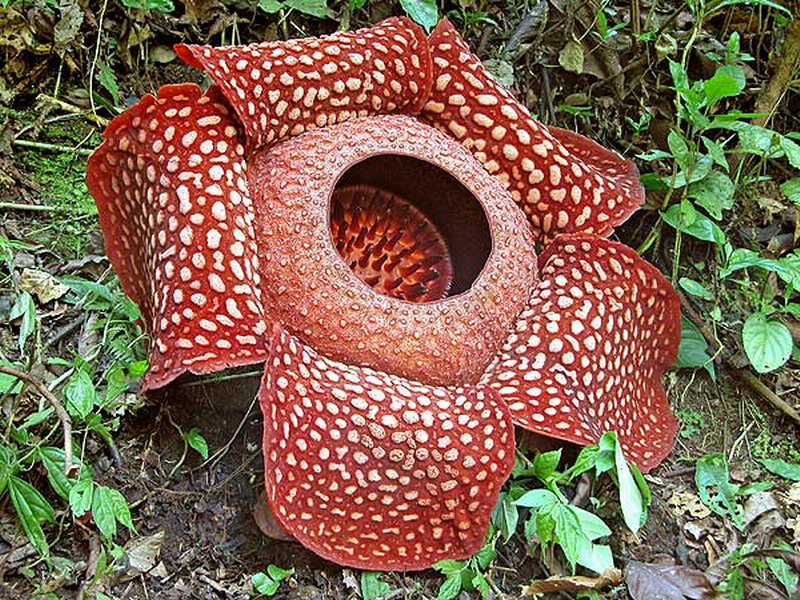 


de ontdekkingsreiziger

Iemand die op zoek ging naar nog onbekende landen of gebieden.
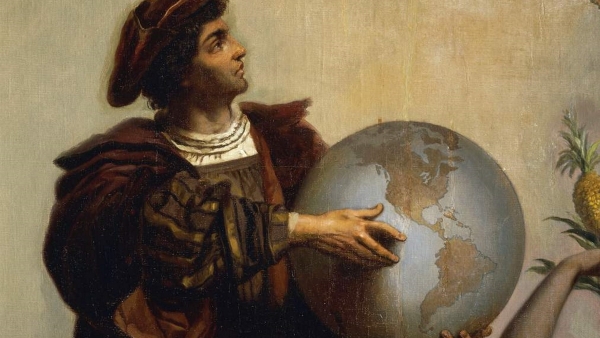 

de specerijen

Een ander woord voor kruiden, zoals peper en kaneel. 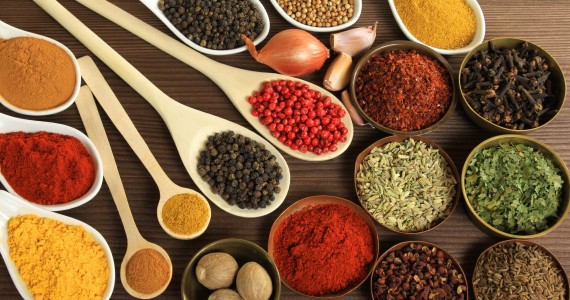 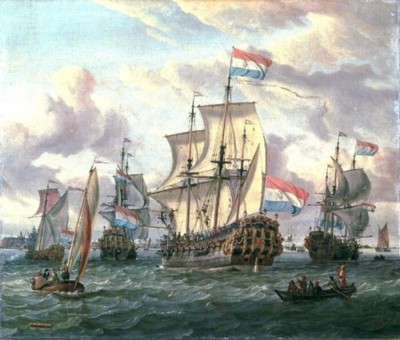 de VOC

De Verenigde Oost-Indische Compagnie. Dit is een oude handelsvereniging.

de tropen

Gebied op aarde bij de evenaar waar het altijd warm is. 
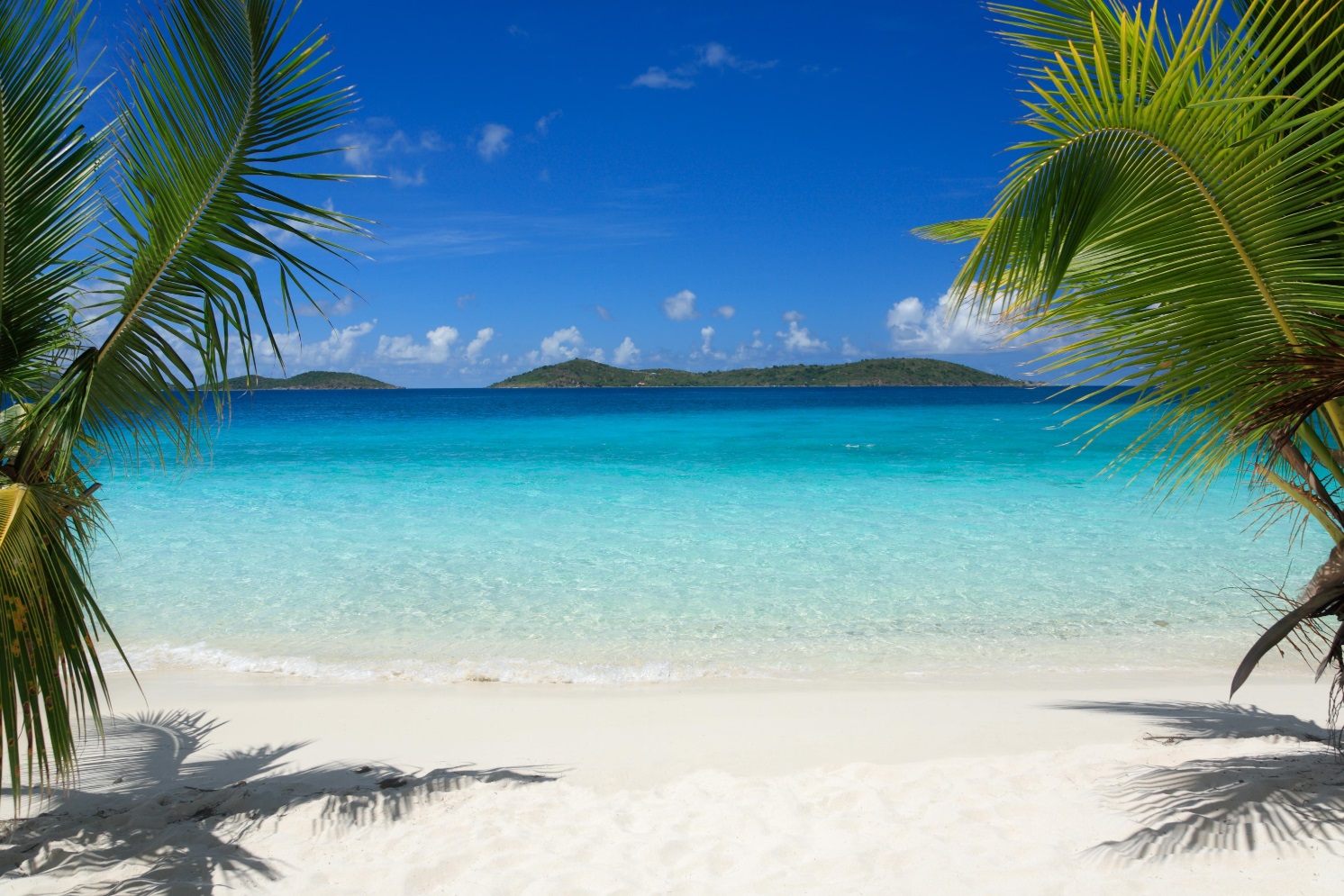 